PIANO ANNUALE DELLE ATTIVITÀ DEI DOCENTI SCUOLA SECONDARIA a.s. 2023/24PRIME 40: TOT h. 35SECONDE 40: TOT h. min 24,30/ max … (si concorderà con i docenti un avvicendamento nei Consigli di Classe in modo da garantire che le 40 ore non vengano superate)CCNL 2006/09 – art. 29 Comma 3/a: Collegio docenti, distribuzione schede di valutazione, attività di programmazione e verifica di inizio e fine anno FINO A 40 ORE Comma 3/b: Interclasse e consiglio di classe FINO A 40 ORE Comma 3/c: Scrutini ed esami e compilazione degli atti relativi alla valutazione NON rientrano nelle 40+40. L.107 – art.1 – comma 124 La formazione in servizio è strettamente correlata agli adempimenti connessi alla funzione docente e le attività di formazione sono definite dalle singole istituzioni scolastiche in coerenza con il piano triennale dell'offerta formativa.SI RICORDA CHE Tutti i Collegi, anche eventuali Collegi di Sezione, si svolgeranno nell’aula magna della SS. Gli incontri per dipartimento si terranno nella S. Secondaria di Appiano, gli altri incontri nei plessi di appartenenza. Le assenze dalle riunioni collegiali devono essere giustificate per iscritto inviando comunicazione alla Dirigente e alla segreteria, allegando la documentazione opportuna. Le date del presente calendario sono da intendersi come indicazioni di massima e potranno subire variazioni. Il presente Piano Annuale è stato deliberato nel Collegio Docenti del 19/09/2023                                                              LA DIRIGENTE SCOLASTICA                                                             Dott.ssa Luisa Lodi                                                                                                     Firma autografa sostituita a mezzo stampa ai                                                                                                       sensi e per gli effetti dell’art.3, c.2, D.Lgs 39/1993Ministero dell’Istruzione e del Merito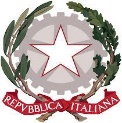 giornoorariotipologiatot. oreSETTEMBRESETTEMBRESETTEMBRESETTEMBREVE 110.00 - 12.00Collegio docenti unitario2LU 49.00 -12.00Dipartimenti3MA 59.00 – 12.00Dipartimenti per classi parallele3ME-GI-VE 6-7-89.00 -12.00Consigli di classe docenti3/9LU 11 9.00 -12.00Preparazione primi giorni di scuola/MA 1914.30 -16.00Collegio docenti unitario1.30GI 2814.30-16.00Collegio docenti di sezione SS 1.30OTTOBREOTTOBREOTTOBREOTTOBREMartedì 314.30 – 16.30Dipartimenti 2 MA 10 – GI 1214.30 – 17.30Consigli di classe – proposte gite 3/6Venerdì 2017.00 – 18.00Assemblea di classe in presenza + votazioni a seguire1Martedì 2414.30 – 16.30Collegio Docenti Unitario2NOVEMBRENOVEMBRENOVEMBRENOVEMBREMA 7 – GI 914.30 – 19.00Consigli di classe + genitori + PDP4.30-9.00Martedì 2114.30 – 17.30Consigli di classe docenti III (consiglio orientativo)1/3LU 27 – MA 28 17.00 – 19.00Ricevimento generale genitori in presenza /………..……………..GLO inizialeDICEMBREDICEMBREDICEMBREDICEMBREMartedì 514.30 – 16.30Dipartimenti2Martedì 1214.30 – 16.30Collegio Docenti unitario 2GENNAIOGENNAIOGENNAIOGENNAIOMA 16– GI 1814.30 – 17.30Consigli di classe docenti3/6Martedì 2314.30 – 16.30Collegio docenti unitario /sezione2FEBBRAIOFEBBRAIOFEBBRAIOFEBBRAIOGI 1 - VE 2 – LU 5 MA 6 – ME 7 – GI 814.30 – 16.45Scrutini(Schede visibili dal 09/02) /LU 12 – MA 13 17.00 – 19.00Ricevimento generale genitori in presenza. /…………….……………….. GLO intermedio/Martedì 2014.30 – 16.30Dipartimenti2MARZOMARZOMARZOMARZOMartedì 514.30 -16.30Collegio docenti unitario2MA 19 – GI 2114.30 – 17.30Consigli di classe docenti3/6Martedì 2614.30 – 16.30Dipartimenti2APRILEAPRILEAPRILEAPRILEGiovedì 414.30 – 16.30Collegio docenti di sezione SS2Nel corso del mese……………………Ricevimenti su richiesta di docenti e/o di genitori/MA 16 – GI 1814.30 – 17.30Consigli di classe docenti ½ ora + genitori ½ ora3/6MAGGIO  MAGGIO  MAGGIO  MAGGIO  Martedì 1414.30 -16.30Collegio docenti unitario 2MA 21 – GI 2314.30 – 17.30Consigli di classe docenti3/6……………..……………GLO finaleGIUGNOGIUGNOGIUGNOGIUGNOMartedì 414.30 – 17.00Collegio Docenti unitario2.30Venerdì 7 ….14.30 – 17.30Scrutini – (Schede visibili dal 12)/…………..………….Collegio Docenti Unitario1.30